Расписание 7  класса на понедельник 09.01.2023 г№ урокаВремяСпособ Способ Предмет, учительТема урока(занятия)Тема урока(занятия)Ресурс Домашнее задание8.30-9.00Онлайн подключение Онлайн подключение Разговоры о важном,Яшин В.Ю.Светлый праздник рождества Светлый праздник рождества Сферум, Вконтакте (весь класс). Ссылка на подключение будет отправлена посредством АСУ РСО,ВК.  -19.20- 9.50Онлайн подключениеОнлайн подключениеОБЖЯшин В.Ю«Защита населения от последствий землетрясений»«Защита населения от последствий землетрясений»﻿Сферум, Вконтакте (весь класс). Ссылка на подключение будет отправлена посредством АСУ РСО,ВК. В случае отсутствия связи:  Изучить параграф 4.5 стр 102 учебника. Выписать в тетрадь заголовки «Запомните». Прислать личным сообщением «вконтакте», фото выполненного задания.Выполнить  №793,792Прислать фото выполненных заданий личным сообщением «вконтакте»210.10-10.40Онлайн подключениеОнлайн подключениеИстория Олейник И.И.Внешняя политика Российского государства в первой трети XVI в.Внешняя политика Российского государства в первой трети XVI в.Сферум(весь класс).                                                                Ссылка на подключение будет отправлена посредством АСУ РСО в день проведения урока, за 1 час до него.           В случае отсутствия связи открыть учебник параграфа 5 прочитать и выполнить вопросы и  задание  (Зад.1- 3 стр 40) письменно в тетрадь.                                                                              Д/З   параграф 5 повторить, прочитать документ стр 41 и ответить на вопросы устно.ЗАВТРАК 10:40-11.10ЗАВТРАК 10:40-11.10ЗАВТРАК 10:40-11.10ЗАВТРАК 10:40-11.10ЗАВТРАК 10:40-11.10ЗАВТРАК 10:40-11.10ЗАВТРАК 10:40-11.10ЗАВТРАК 10:40-11.10ЗАВТРАК 10:40-11.10311.10- 11.4011.10- 11.40Онлайн подключениеИЗО Поповиченко О.С.ИЗО Поповиченко О.С.Образ человека- главная тема искусства/ Образы материальной культуры прошлогоСферум, Вконтакте (весь класс). Ссылка на подключение будет отправлена посредством АСУ РСО,ВК. В случае отсутствия связи: Нарисуйте тень для данного изображения  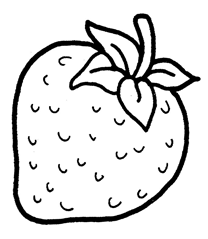 -412.00-12.3012.00-12.30Онлайн подключениеРусский языкЩеглова Л.А.Русский языкЩеглова Л.А.Слитное и раздельное написание НЕ с наречиями на -о и -е.Сферум, Вконтакте (весь класс). Ссылка на подключение будет отправлена посредством АСУ РСО,ВК. В случае отсутствия связи: повторить правила и выполнить упр. 246.Выполнить упр. 248.512.50-13.2012.50-13.20Онлайн подключениеАнглийский язык Поповиченко О.С.Английский язык Поповиченко О.С.Project «Компьютер в моей жизни»Сферум, Вконтакте (весь класс). Ссылка на подключение будет отправлена посредством АСУ РСО,ВК. В случае отсутствия связи: В случае отсутствия связи: изучить урок самостоятельно по ссылке: https://youtu.be/mTRr3SJAaskвыполнить индивидуальные задания (будут отправлены в чат группу в Viber)613.40-14.1013.40-14.10Онлайн подключениеБиология Осипов В.В.Биология Осипов В.В.Класс насекомые Сферум, Вконтакте (весь класс). Ссылка на подключение будет отправлена посредством АСУ РСО,ВК. П. 19 читать, выполнить творческое задание